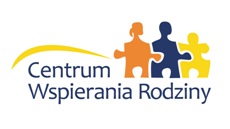 HARMONOGRAM DYŻURU SPECJALISTY – MEDIATORA RODZINNEGO Mediacja jest dobrowolnym, polubownym sposobem rozwiązywania konfliktów. Każdy, kto doświadcza konfliktów i związanych z tym kryzysów może skorzystać z mediacji lub konsultacji. Miejsce: Centrum Wspierania Rodziny przy ul. Ks. J. Popiełuszki 17 w Skawinie. Rejestracja: W celu ustalenia terminu spotkania. osobom zainteresowanym mediacjami, zostanie udostępniony bezpośredni numer telefonu do mediatora – w tym celu należy kontaktować się z: Centrum Wspierania Rodziny przy ul. Ks. J. Popiełuszki 17 w Skawinie lub telefonicznie pod numerem 12 276 34 10, w godzinach od 8.00 do 18.00. Miejsko – Gminnym Ośrodkiem Pomocy Społecznej w Skawinie – Zespół ds. Pracy Socjalnej i Asystentury Rodziny, Przemocy Domowej, ul. Rynek 24, 32-050 Skawina, tel. 12 276 73 12, w godzinach od 8.00 do 15.30W przypadku wprowadzenia ograniczeń związanych z pandemią COVID-19 pomoc specjalistów świadczona będzie w formie teleporad lub wideokonferencji. Porady udzielane są bezpłatnie w ramach projektu  pn. „Dzięki pomocy żyjemy bez przemocy” realizowanego w ramach Programu Osłonowego „Wspieranie jednostek samorządu terytorialnego w tworzeniu systemu przeciwdziałania przemocy w rodzinie” – edycja 2021., współfinansowanego ze środków Ministra Rodziny i Polityki Społecznej.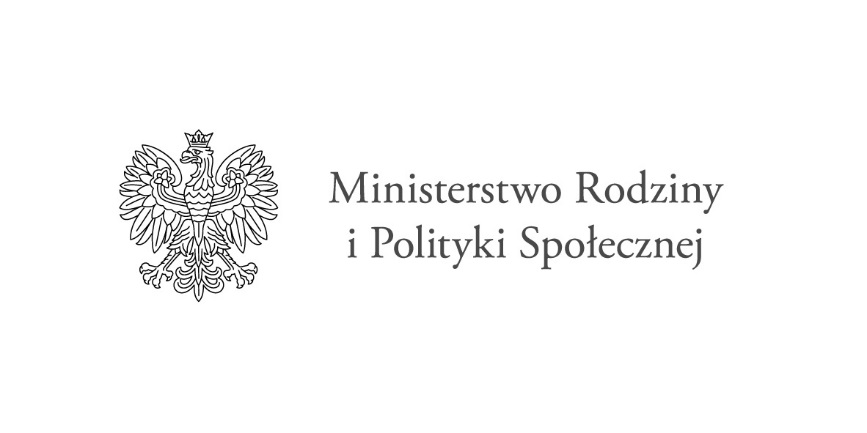 DataGodziny21 września (wtorek) 2021 r.12.00 – 19.0024 września (piątek) 2021 r.15.00- 19.005 października (wtorek) 2021r.9.00 – 15.0012 października (wtorek) 2021 r.12.00 – 19.0026 października (wtorek) 2021 r.9.00 – 15.0016 listopada (wtorek) 2021r.12.00 – 19.00